2018-19 WJO Big Band WorkshopsThe Winnipeg Jazz Orchestra is committed to fostering jazz education in Manitoba and we are excited to continue offering three Big Band Workshops for middle school and high school jazz bands in 2018-19. These half-day workshops include a full-band rehearsal, sectionals, improv-fundamentals session and a group master class with our featured guest artist. Workshop faculty will include WJO’s featured guest artist, musicians of the Winnipeg Jazz Orchestra as well as prominent Manitoba jazz educators. Students and teachers from participating ensembles will receive complimentary tickets to enjoy to a WJO concert in the host school (up to 22 students, 1 teacher and 1 chaperone).SESSIONSFull Band: Bring a couple of charts the guest director can work on with your ensemble. If you don't have any material, we can provide a chart to work on (please contact us in advance). We will stress time, articulation, style/feel & balance (and, of course, notes & basic rhythms). Sectionals: Each section of your band will work with a dedicated clinician (saxes, trombones, trumpets, rhythm) on your repertoire as well as characteristics of the individual section (time, tone, balance, blend). Improv/Fundamentals: In this full-ensemble session a big band chart will be used as the vehicle for improvisation. Students will listen to some audio examples first and then work on it together. Chords and form will be kept simple to allow students to focus on their improv skill development. 
Any information you can give to the clinician regarding the experience level and knowledge of the group will help. If you have a suggested tune, let us know in advance and please bring it with you. Otherwise we will pick and supply one. We want this to be something you can take away and use in your own rehearsals and concerts.Master Class: The goal of the group master class is to inspire and energize students and leave them with some news skills and context. The presenters – Al Kay and Chris Butcher (October 20), Ken Peplowski (November 10), and Papa Mambo (April 27) will use clinicians to assist with modelling and may also invite students to join their sessions.
Cost:  $375 per group/ ensemble ($357.14 + $17.86 GST)   Includes:Half-day Workshop SessionsGroup Master Class with our featured guest artistComplimentary tickets to that evening’s WJO Concert for up to 22 workshop students & two adults (teachers or chaperones)
* Additional WJO concert tickets for workshop participants (above the allotted 22 maximum): 
   $5/ticket (payable with registration fees)Tickets available at the door for family and friends of workshop participants for a nominal fee: $10/adult and $5/student age & 30yrs/under 					2 WAYS TO REGISTER:Online: Go to http://www.winnipegjazzorchestra.com/big-band-fall-workshops.html and complete online registration form. 
The online registration process allows you to mail in a cheque or pay online with a credit card.Email/Mail-in: Fill in all fields on this form and return the WJO by e-mail or post mail. A confirmation will be sent by e-mail when your registration is processed. Payment is due at time of registration. Payments must be received by the WJO before the workshop start date.School Name: 		School Address: 		City:	Province:	 School Phone #: 		                                                                 Ensemble Name: 		Teacher’s Name	Approx. Number of students: 	Teacher’s Email: 	Grades (s): 	Teacher’s Phone #: 		Type of Phone:   ☐ Cell    ☐ Home   ☐ BusinessCHOOSE A DATE AND SESSION TIME:
OCTOBER 20, 2018 WORKSHOP SESSION (check one):  			☐ A.M. SESSION         ☐ P.M. SESSION
Concert (friends and family welcome to pay at door): 7:00pm, Fort Richmond Collegiate
NOVEMBER 10, 2018 WORKSHOP SESSION (check one):  		☐ A.M. SESSION         ☐ P.M. SESSION
Concert (friends and family welcome to pay at door):  7:00pm, Maples CollegiateApril 27, 2019 WORKSHOP SESSION (check one):  			☐ A.M. SESSION         ☐ P.M. SESSION
Concert (friends and family welcome to pay at door):  7:00pm, Sisler High School	 WORKSHOP FEE PER GROUP ENSEMBLE: 	     1	    X $375.00 ($357.14+$17.86 GST) = $ 375.00	ADDITIONAL STUDENT CONCERT TICKETS REQUIRED:		            X $5.00 ($4.76+$0.24 GST) = $												         TOTAL DUE = $		PAYMENT METHOD:	☐ Visa		☐ MasterCard		☐ Cheque (payable to: Winnipeg Jazz Orchestra)Card #:	Exp.: 	  CVV:___________Name on Card: 								Signature: 					Send form with payment to:  Winnipeg Jazz Orchestra, Box 68114, RPO Osborne Village, Winnipeg, MB   R3L 2V9 With Support from: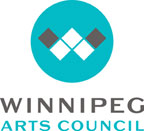 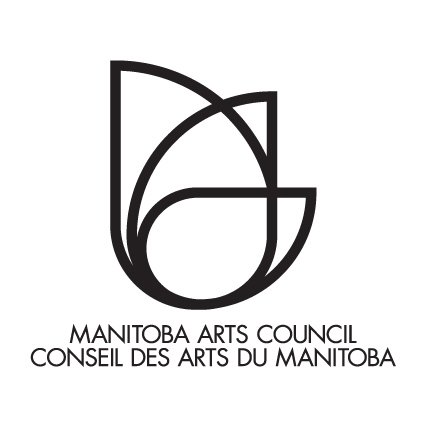 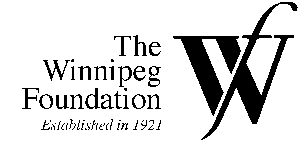 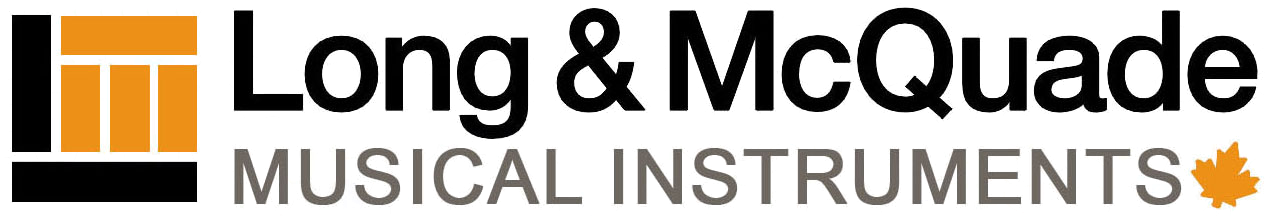 (Office Use Only:  Date Received:			Chq#:		Date Confirmation Sent:			)Confirmed Dates:Locations:Workshop Format (times to be finalized):Workshop Format (times to be finalized):Workshop Format (times to be finalized):Saturday, October 20, 2018Fort Richmond CollegiateGroups will sign up for A.M. sessions or P.M. sessionsGroups will sign up for A.M. sessions or P.M. sessionsGroups will sign up for A.M. sessions or P.M. sessionsFeaturing:99 Killarney AvenueA.M. SESSIONS(groups will rotate sessions)Al Kay, TomboneWinnipeg, MB9:00-9:55 amAM full band Chris Butcher, Trombone10:00-10:55 amAM sectionals 11:00-11:55 amAM improv. Saturday, November 10, 2018Maples Collegiate12:00-12:55pmCombined AM & PM session with guest Featuring:1330 Jefferson AvenueP.M. SESSIONS(groups will rotate sessions)Ken Peplowski, ClarinetWinnipeg, MB12:00-12:55 pmCombined AM & PM session with guest 1:00-1:55 pmPM full bandSaturday, April 27, 2019Sisler High School2:00-2:55 pmPM sectionals Featuring:1360 Redwood Avenue3:00-3:55 pmPM improv. Papa MamboWinnipeg, MBBoth SESSIONS12:00-12:55 pmCombined AM & PM session with guest 4:45-6:30 pmWJO Open Dress Rehearsal 7:00-8:10 pmWJO Concert 